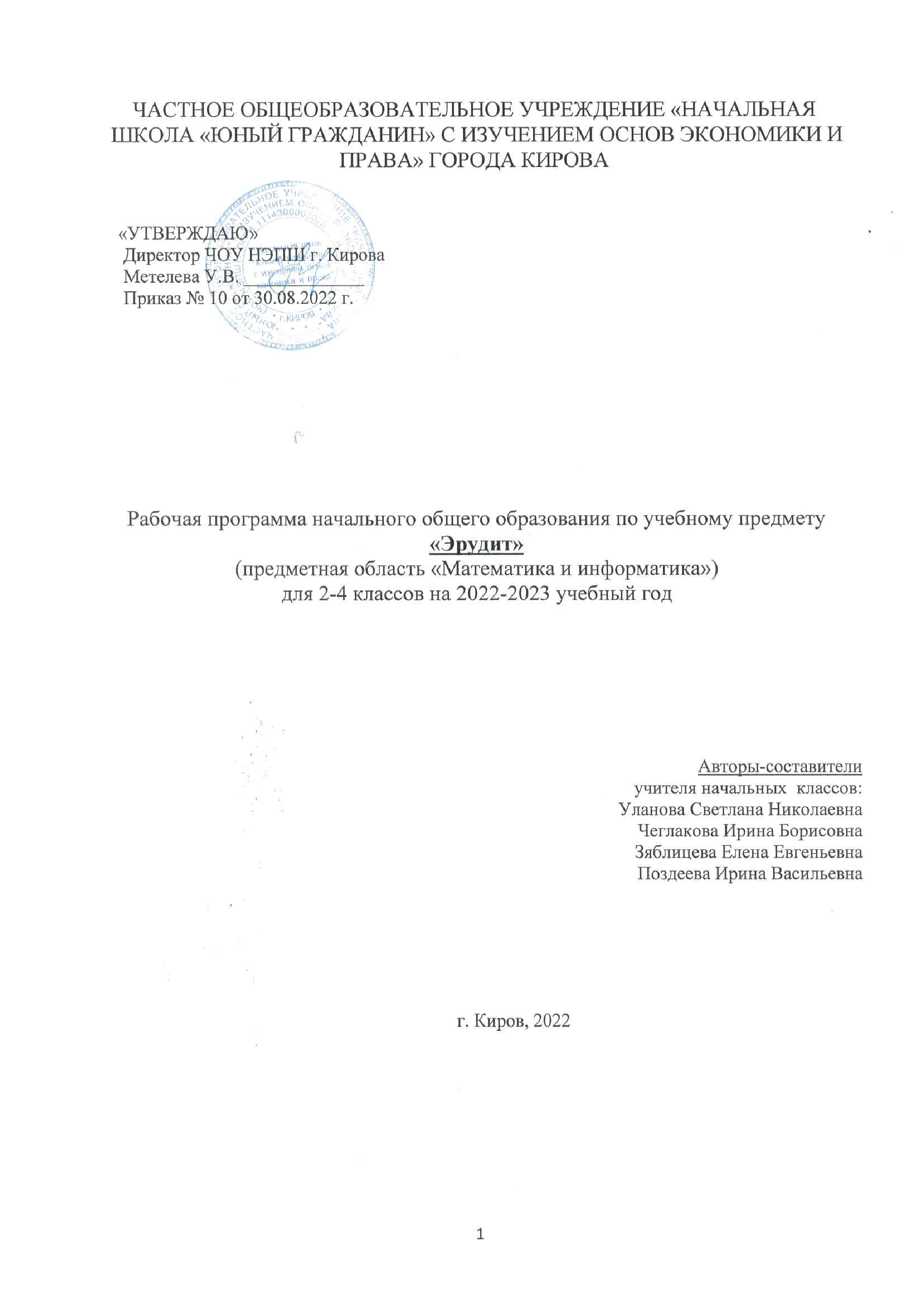 1. ПОЯСНИТЕЛЬНАЯ ЗАПИСКАРабочая программа «Эрудит»  для 2-4 классов составлена на основе требований ФГОС НОО к результатам освоения основной образовательной программы НОО, на основе авторской программы Н. С. Касель, И. В. Шалагиной; под редакцией А.П. Мишиной «Эрудит. Математика с увлечением. Думаю, решаю, доказываю…» для младших школьников с учетом требований нормативно-правовых документов, регламентирующих деятельность образовательного учреждения.Рабочая программа разработана с учетом программы формирования УУД у обучающихся и рабочей программы воспитания.Рабочая программа учебного предмета «Эрудит» (далее - рабочая программа) включает:- пояснительную записку, - содержание обучения, - планируемые результаты освоения программы учебного предмета,- тематическое планирование.Пояснительная записка отражает общие цели и задачи изучения предмета, характеристику психологических предпосылок к его изучению младшими школьниками; место в структуре учебного плана, а также подходы к отбору содержания, планируемым результатам и тематическому планированию.Содержание обучения раскрывает содержательные линии, которые предлагаются для обязательного изучения в каждом классе начальной школы.Содержание обучения в каждом классе завершается перечнем УУД - познавательных, коммуникативных и регулятивных, которые возможно формировать средствами учебного предмета «Эрудит» с учётом возрастных особенностей младших школьников. Во 2 классе предлагается пропедевтический уровень формирования УУД. В познавательных УУД выделен специальный раздел «Работа с информацией». С учётом того, что выполнение правил совместной деятельности строится на интеграции регулятивных и коммуникативных УУД, их перечень дан в специальном разделе - «Совместная деятельность». Планируемые результаты включают личностные, метапредметные результаты за период обучения, а также предметные достижения младшего школьника за каждый год обучения в начальной школе.В тематическом планировании раскрывается программное содержание с указанием количества академических часов, отводимых на освоение каждой те-мы учебного предмета и возможность использования по этой теме электронных (цифровых) образовательных ресурсов, являющихся учебно-методическими материалами (мультимедийные программы, электронные учебники и задачники, электронные библиотеки, виртуальные лаборатории, игровые программы, коллекции цифровых образовательных ресурсов), используемыми для обучения и воспитания различных групп пользователей, представленными в электронном (цифровом) виде и реализующими дидактические возможности ИКТ, содержание которых соответствует законодательству об образовании.Целью программы является:- развитие математических способностей учащихся, формирование элементов логической и алгоритмической грамотности, коммуникативных умений (умение строить рассуждения, выбирать аргументацию, различать верные (истинные) и неверные (ложные) утверждения, вести поиск информации (примеров, оснований для упорядочения, вариантов и др.);-  реализация задач воспитания любознательного, активно и заинтересованно познающего мир младшего школьника;-  обучения решению математических задач творческого и поискового характера, расширения математического кругозора и эрудиции учащихся;В основе конструирования содержания и отбора планируемых результатов лежат следующие ценности математики, коррелирующие со становлением личности младшего школьника:- понимание математических отношений выступает средством познания закономерностей существования окружающего мира, фактов, процессов и явлений, происходящих в природе и в обществе (хронология событий, протяжённость по времени, образование целого из частей, изменение формы, размера и т.д.);- математические представления о числах, величинах, геометрических фигурах являются условием целостного восприятия творений природы и человека (памятники архитектуры, сокровища искусства и культуры, объекты природы);- владение математическим языком, элементами алгоритмического мышления позволяет ученику совершенствовать коммуникативную деятельность (аргументировать свою точку зрения, строить логические цепочки рассуждений; опровергать или подтверждать истинность предположения).Принципы реализации программы:индивидуально-личностный подход к каждому ребенку;коллективизм;креативность(творчество);ценностно-смысловое равенство педагога и ребенка;научность;сознательность и активность учащихся;наглядность.Главной задачей программы является закрепление математических знаний, полученных в курсе математики, совершенствование вычислительных навыков, развитие навыков решения нестандартных задач, подготовка к олимпиадам и интеллектуальным конкурсам. Особое внимание в программе уделено заданиям с геометрическим содержанием.Создание на занятиях ситуаций активного поиска, предоставление возможности сделать собственное «открытие», знакомство с оригинальными путями рассуждений, овладение элементарными навыками исследовательской деятельности позволят обучающимся реализовать свои возможности, приобрести уверенность в своих силах.Содержание программы предусматривает включение задач и заданий, трудность которых определяется не столько математическим содержанием, сколько новизной и необычностью математической ситуации. Это способствует появлению желания отказаться от образца, проявить самостоятельность, формированию умений работать в условиях поиска, развитию сообразительности, любознательности.В процессе выполнения заданий дети учатся видеть сходства и различия, замечать изменения, выявлять причины и характер этих изменений и на этой основе формулировать выводы. Совместное с учителем движение от вопроса к ответу - это возможность научить ученика рассуждать, сомневаться, задумываться, стараться и самому найти выход - ответ.Программа «Эрудит» учитывает возрастные особенности младших школьников и поэтому предусматривает организацию подвижной деятельности учащихся, которая не мешает умственной работе. С этой целью включены подвижные математические игры, предусмотрена последовательная смена деятельности в течение одного занятия; передвижение по классу в ходе выполнения математических заданий на листах бумаги, расположенных на стенах классной комнаты, и др. Во время занятий важно поддерживать прямое общение между детьми (возможность подходить друг к другу, переговариваться, обмениваться мыслями). При организации занятий целесообразно использовать принцип свободного перемещения по классу, работу в парах постоянного и сменного состава, работу в группах. Некоторые математические игры и задания могут принимать форму состязаний, соревнований между командами.Содержание может быть использовано для показа учащимся возможностей применения тех знаний и умений, которыми они овладевают на уроках математики.Место учебного предмета «Эрудит» в учебном планеУчебный предмет «Эрудит» входит в предметную область «Математика и информатика».Общее количестов часов, отведённых на изучение предмета – 102 ч. (1 ч. в неделю во 2-4  классах): во 2-4 классах - по 34 ч.2. СОДЕРЖАНИЕ УЧЕБНОГО ПРЕДМЕТА «ЭРУДИТ»Основное содержание обучения в представлено разделами: «Числа», «Арифметические действия», «Величины», «Логические задачи», «Задачи геометрического содержания», «Задачи-шутки», «Олимпиады». 2 классЧисла.Нумерация чисел в пределах 100:названия чисел; порядок следования чисел (прямой, обратный);расположение чисел в порядке возрастания и в порядке убывания.Арифметические действия.Сложение и вычитание в пределах 100:числовые головоломки: соединение чисел знаками действия так, чтобы в ответе получилось заданное число; заполнение магических квадратов;решение числовых ребусов; нахождение значения выражения рациональным способом; восстановление примеров: поиск скрытого числа; последовательное выполнение арифметических действий: отгадывание задуманных чисел.Сложение и вычитание многозначных чисел: числовые головоломки: соединение чисел знаками действия так, чтобы в ответе получилось заданное число; заполнение магических квадратов; решение числовых ребусов; нахождение значения выражения рациональным способом; восстановление примеров: поиск скрытого числа; последовательное выполнение арифметических действий: отгадывание задуманных чисел.Величины.Задачи, связанные с величиной «время».Задачи, связанные с величиной «масса».Задачи, связанные с величиной «объём».Логические задачи.Задачи на установление взаимно однозначного соответствия между множествами.Задачи на упорядочивание множеств.Комбинаторные задачи: задачи, решаемые способом перестановок; задачи, решаемые при помощи построения графов; задачи, решаемые при помощи построения «дерево возможностей».Задачи на расстановки.Задачи на промежутки.Задачи геометрического содержания.Задачи, раскрывающие смысл понятий: «точка», «прямая», «отрезок», «луч», «окружность», «радиус окружности».Задачи в которых необходимо подсчитать количество конкретных геометрических фигур: треугольников, прямоугольников, четырёхугольников.Задачи, связанные с понятиями «периметр квадрата», «периметр прямоугольника», «площадь квадрата», «площадь прямоугольника».Задачи, для решения которых требуется выполнить дополнительные построения.Задачи, требующие работы со счётными палочками.Задачи – шутки.Олимпиады.3 классЧисла.Нумерация чисел в пределах тысячи: названия чисел; порядок следования чисел; расположение чисел в порядке возрастания и в порядке убывания.Арифметические действия.Сложение и вычитание в пределах 1000: числовые головоломки;нахождение значения выражения рациональным способом; восстановление примеров; последовательное выполнение арифметических действий.Сложение и вычитание многозначных чисел: числовые головоломки;нахождение значения выражения рациональным способом; восстановление примеров; последовательное выполнение арифметических действий.Величины.Задачи, связанные с величинами: время, масса, объем, длина, скорость, время, расстояние, цена, количество, стоимость.Логические задачи.Задачи на установление взаимно однозначного соответствия между множествами.Задачи на упорядочивание множеств. Комбинаторные задачи. Задачи на расстановки. задачи на промежутки.Задачи геометрического содержания.Задачи, раскрывающие смысл понятий "точка", "прямая", "отрезок", "луч", "окружность", "радиус окружности".Задачи в которых необходимо подсчитать количество конкретных геометрических фигур.Задачи, связанные с понятиями "периметр квадрата", "периметр прямоугольника", "площадь квадрата", "площадь прямоугольника".Задачи для решения которых требуется выполнить дополнительные построения.Задачи, требующие работы со счетными палочками.Задачи-шутки.Олимпиады4 классЧисла.Нумерация многозначных чисел Название чисел.Порядок следования чисел ( прямой и обратный ).Расположение чисел в порядке возрастания и в порядке убывания.Арифметические действия.Сложение и вычитание многозначных чисел:числовые головоломки: соединение чисел знаками действия  так, чтобы в ответе получилось заданное число; заполнение магических квадратов; решение числовых ребусов;нахождение значения выражения рациональным способом;восстановление примеров: поиск скрытого числа;последовательное выполнение арифметических действий: отгадывание задуманных чисел.2.Умножение и деление  многозначных чисел:1) числовые головоломки:  соединение чисел знаками действия так, чтобы в ответе получилось заданное число;  решение числовых ребусов;2) нахождение значения выражения рациональным способом с использованием знания математических законов;3) восстановление примеров: поиск скрытого числа;4) последовательное выполнение арифметических действий: отгадывание задуманных чисел.Величины.1.Задачи, связанные с величиной «время».2. Задачи, связанные с величиной «масса».3.Задачи, связанные с величиной  «объём».4. Задачи, связанные с величиной «длина».5.  Задачи, связанные с величинами  «скорость», «время»,                    «расстояние».6.  Задачи, связанные с величинами  «цена», «количество», «стоимость». Логические задачи.1.Задачи на установление взаимно однозначного соответствия между множествами.2. Задачи на упорядочивание множеств.3. Комбинаторные задачи:Задачи решаемые способом перестановки;Задачи, решаемые при помощи построения графов;Задачи, решаемые при помощи построения « дерева возможностей».4. Задачи на расстановки.5. Задачи на промежутки.Задачи геометрического содержания.Задачи, раскрывающие смысл понятий: «точка», «прямая», «отрезок», «луч», «окружность», «радиус окружности».Задачи, в которых необходимо подсчитать количество конкретных геометрических фигур: треугольников, прямоугольников, четырёхугольников.Задачи, связанные с понятиями «периметр квадрата», «периметр прямоугольника», «площадь квадрата», «площадь прямоугольника».Задачи, для решения которых требуется выполнить дополнительные построения.Задачи, требующие работы со счётными палочками. Задачи – шутки.   Олимпиада. Изучение содержания учебного предмета «Эрудит» во 2-4 классах способствует освоению на пропедевтическом уровне ряда УУД.Познавательные УУД: Выделять и формулировать познавательную цель;Выбирать наиболее эффективные способы решения задач в зависимости от конкретных условий;Анализировать объекты с целью выделения в них существенных признаков;Строить речевое высказывание в устной форме;Строить рассуждения об объекте, его строении, свойствах и связяхКоммуникативные УУД:В рамках коммуникации как сотрудничества:Работать с соседом по парте: распределять работу между собой и соседом, выполнять свою часть работы, осуществлять взаимопроверку выполненной работы;Выполнять работу по цепочке;В рамках коммуникации как взаимодействия:Видеть разницу между двумя заявленными точками зрения, двумя позициями и мотивированно присоединяться к одной из них;Формулировать собственное мнение и позицию;Адекватно использовать речевые средства для решения различных коммуникативных задач;Владеть диалогической формой речи.Регулятивые УУД:понимать, что можно по-разному отвечать на вопрос;контролировать свою деятельность по ходу или результатам выполнения задания.3. ПЛАНИРУЕМЫЕ РЕЗУЛЬТАТЫ ОСВОЕНИЯ ПРОГРАММЫ УЧЕБНОГО ПРЕДМЕТА «ЭРУДИТ» НА УРОВНЕ НАЧАЛЬНОГО ОБЩЕГО ОБРАЗОВАНИЯ3.1. ЛИЧНОСТНЫЕ РЕЗУЛЬТАТЫИзучение учебного предмета «Эрудит» на уровне НОО будет способствовать достижению следующих личностных образовательных результатов:планировать своё действие в соответствии с поставленной задачей и условиями её реализации (составление плана и последовательности действий);проявлять познавательную инициативу в оказании помощи одноклассникам посредством системы знаний.(3 класс) развитие любознательности, сообразительности при выполнении разнообразных заданий проблемного и эвристического характера;развитие внимательности, настойчивости, целеустремлённости, умения преодолевать трудности – качеств весьма важных в практической деятельности любого человека;воспитание чувства справедливости, ответственности;развитие самостоятельности суждений, независимости и нестандартности мышления.МЕТАПРЕДМЕТНЫЕ РЕЗУЛЬТАТЫМетапредметные результаты освоения основной образовательной программы НОО, формируемые при изучении учебного предмета «Эрудит»:В области познавательных учебных действий обучающиеся научатся:выделять и формулировать познавательную цель;выбирать наиболее эффективные способы решения задач в зависимости от конкретных условий;анализировать объекты с целью выделения в них существенных признаков;строить речевое высказывание в устной форме;строить рассуждения об объекте, его строении, свойствах и связях; планировать своё действие в соответствии с поставленной задачей и условиями её реализации (составление плана и последовательности действий); проявлять познавательную инициативу в оказании помощи соученикам посредством системы знаний.В области контроля и самоконтроля учебных действий обучающиеся получат возможность научиться:понимать, что можно по-разному отвечать на вопрос;контролировать свою деятельность по ходу или результатам выполнения задания.В области коммуникативных учебных действий обучающиеся научатся:а) в рамках коммуникации как сотрудничества:работать с соседом по парте: распределять работу между собой и соседом, выполнять свою часть работы, осуществлять взаимопроверку выполненной работы;выполнять работу по цепочке;б) в рамках коммуникации как взаимодействия:видеть разницу между двумя заявленными точками зрения, двумя позициями и мотивированно присоединяться к одной из них;формулировать собственное мнение и позицию;адекватно использовать речевые средства для решения различных коммуникативных задач;владеть диалогической формой речи.3.3. ПРЕДМЕТНЫЕ РЕЗУЛЬТАТЫ2-4 КЛАССЫВ результате освоения программы обучающиеся научатся:располагать числа в порядке возрастания и в порядке убывания;решать задачи на определение порядкового номера объекта;решать нестандартные текстовые задачи;заполнять «магические» квадраты;решать математические головоломки;решать нестандартные задачи, связанные с величинами;решать логические задачи;решать комбинаторные задачи;решать задачи с геометрическим содержанием; (2, 3 класс) решать арифметические ребусы.получат возможность научиться:составлять таблицу данных нестандартных текстовых и логических задач;составлять графы для решения комбинаторных задач;приобрести более глубокие знания о геометрических фигурах и их свойствах;строить «дерево возможностей» для решения комбинаторных задач.4. ТЕМАТИЧЕСКОЕ ПЛАНИРОВАНИЕ2 КЛАСС (34 ч.)* Выделенное количество учебных часов на изучение разделов носит рекомендательный характер и может быть скорректировано для обеспечения возможности реализации идеи дифференциации содержания обучения с учётом особенностей общеобразовательной организации и уровня подготовки обучающихся.** Резервные часы могут быть использованы с учётом особенностей класса, в котором ведётся обучение.*** В соответствии с требовниями ФГОС НОО тематическое планирование должно содержать с количество академических часов, отводимых на освоение каждой темы учебного предмета, учебного курса (в т.ч. внеурочной деятельности), учебного модуля и возможность использования по этой теме электронных (цифровых) образовательных ресурсов, являющихся учебно-методическими материалами (мультимедийные программы, электронные учебники и задачники, электронные библиотеки, виртуальные лаборатории, игровые программы, коллекции цифровых образовательных ресурсов), используемыми для обучения и воспитания различных групп пользователей, представленными в электронном (цифровом) виде и реализующими дидактические возможности ИКТ, содержание которых соответствует законодательству об образовании.3 КЛАСС (34 ч.)* Выделенное количество учебных часов на изучение разделов носит рекомендательный характер и может быть скорректировано для обеспечения возможности реализации идеи дифференциации содержания обучения с учётом особенностей общеобразовательной организации и уровня подготовки обучающихся.** Резервные часы могут быть использованы с учётом особенностей класса, в котором ведётся обучение.*** В соответствии с требовниями ФГОС НОО тематическое планирование должно содержать с количество академических часов, отводимых на освоение каждой темы учебного предмета, учебного курса (в т.ч. внеурочной деятельности), учебного модуля и возможность использования по этой теме электронных (цифровых) образовательных ресурсов, являющихся учебно-методическими материалами (мультимедийные программы, электронные учебники и задачники, электронные библиотеки, виртуальные лаборатории, игровые программы, коллекции цифровых образовательных ресурсов), используемыми для обучения и воспитания различных групп пользователей, представленными в электронном (цифровом) виде и реализующими дидактические возможности ИКТ, содержание которых соответствует законодательству об образовании.4 КЛАСС (34 ч.)* Выделенное количество учебных часов на изучение разделов носит рекомендательный характер и может быть скорректировано для обеспечения возможности реализации идеи дифференциации содержания обучения с учётом особенностей общеобразовательной организации и уровня подготовки обучающихся.** Резервные часы могут быть использованы с учётом особенностей класса, в котором ведётся обучение.*** В соответствии с требовниями ФГОС НОО тематическое планирование должно содержать с количество академических часов, отводимых на освоение каждой темы учебного предмета, учебного курса (в т.ч. внеурочной деятельности), учебного модуля и возможность использования по этой теме электронных (цифровых) образовательных ресурсов, являющихся учебно-методическими материалами (мультимедийные программы, электронные учебники и задачники, электронные библиотеки, виртуальные лаборатории, игровые программы, коллекции цифровых образовательных ресурсов), используемыми для обучения и воспитания различных групп пользователей, представленными в электронном (цифровом) виде и реализующими дидактические возможности ИКТ, содержание которых соответствует законодательству об образовании.№п/пСОДЕРЖАНИЕСтр.1Пояснительная записка32Содержание учебного предмета «Эрудит»62 класс63 класс84класс113Планируемые результаты освоения программы учебного предмета «Эрудит» на уровне начального общего образования183.1Личностные результаты183.2Метапредметные результаты193.3Предметные результаты212 класс223 класс244 класс264Тематическое планирование272 класс (34 ч.)343 класс (34 ч.)414 класс (34 ч.)47№п/пТема, раздел курса, кол-во часов*Программное содержаниеМетоды и формы организации обучения.Характеристика деятельности обучающихсяЭлектронные(цифровые)образовательныересурсы***1Числа      (2 ч)Нумерация чисел в пределах 100:названия чисел; порядок следования чисел (прямой, обратный);расположение чисел в порядке возрастания и в порядке убывания.Методы обучения:Словесный метод (объяснение, фронтальная беседа).Практический метод (выполнение заданий).Наглядный метод (построение на доске графических моделей к задачам нового вида, работа с циферблатом).Формы обучения:фронтальная работаиндивидуальная работаработа в парахработа в группахОрганизация занятий предусматривает различные формы деятельности: работа со словарями и справочными пособиями, практикум по решению задач, логические игры, отгадывание загадок и ребусов, викторины, олимпиады и др.Каждое занятие включает в себя определённые этапы:«Это мы знаем» - повторение, закрепление вычислительных навыков.«Думаем. Доказываем» - решение логических задач.«Решаем» - закрепление вычислительных навыков и навыков решения задач различного уровня сложности.«Рисуем» - установление закономерностей, причинно-следственных связей.«Эрудиты тренируются» - контрольно-оценочные, рефлексивные задания.Предусматривается работа над понятиями, терминами, а также раскрашивание, обведение фигур, что способствует улучшению координации и концентрации внимания, развитию памяти, мышления, мелкой моторики.http://www.uchportal.ru/load/47-2-2https://www.youtube.com/watch?v=CHgREBhp854&t=384s2Арифметические действия    (4 ч)Сложение и вычитание в пределах 100:числовые головоломки: соединение чисел знаками действия так, чтобы в ответе получилось заданное число; заполнение магических квадратов;решение числовых ребусов; нахождение значения выражения рациональным способом; восстановление примеров: поиск скрытого числа; последовательное выполнение арифметических действий: отгадывание задуманных чисел.Сложение и вычитание многозначных чисел: числовые головоломки: соединение чисел знаками действия так, чтобы в ответе получилось заданное число; заполнение магических квадратов; решение числовых ребусов; нахождение значения выражения рациональным способом; восстановление примеров: поиск скрытого числа; последовательное выполнение арифметических действий: отгадывание задуманных чисел.Методы обучения:Словесный метод (объяснение, фронтальная беседа).Практический метод (выполнение заданий).Наглядный метод (построение на доске графических моделей к задачам нового вида, работа с циферблатом).Формы обучения:фронтальная работаиндивидуальная работаработа в парахработа в группахОрганизация занятий предусматривает различные формы деятельности: работа со словарями и справочными пособиями, практикум по решению задач, логические игры, отгадывание загадок и ребусов, викторины, олимпиады и др.Каждое занятие включает в себя определённые этапы:«Это мы знаем» - повторение, закрепление вычислительных навыков.«Думаем. Доказываем» - решение логических задач.«Решаем» - закрепление вычислительных навыков и навыков решения задач различного уровня сложности.«Рисуем» - установление закономерностей, причинно-следственных связей.«Эрудиты тренируются» - контрольно-оценочные, рефлексивные задания.Предусматривается работа над понятиями, терминами, а также раскрашивание, обведение фигур, что способствует улучшению координации и концентрации внимания, развитию памяти, мышления, мелкой моторики.https://www.youtube.com/watch?v=RLq4nIms6PQ&t=550s3Величины (3 ч)1.	Задачи, связанные с величиной «время».2.	Задачи, связанные с величиной «масса».3.	Задачи, связанные с величиной «объём».Методы обучения:Словесный метод (объяснение, фронтальная беседа).Практический метод (выполнение заданий).Наглядный метод (построение на доске графических моделей к задачам нового вида, работа с циферблатом).Формы обучения:фронтальная работаиндивидуальная работаработа в парахработа в группахОрганизация занятий предусматривает различные формы деятельности: работа со словарями и справочными пособиями, практикум по решению задач, логические игры, отгадывание загадок и ребусов, викторины, олимпиады и др.Каждое занятие включает в себя определённые этапы:«Это мы знаем» - повторение, закрепление вычислительных навыков.«Думаем. Доказываем» - решение логических задач.«Решаем» - закрепление вычислительных навыков и навыков решения задач различного уровня сложности.«Рисуем» - установление закономерностей, причинно-следственных связей.«Эрудиты тренируются» - контрольно-оценочные, рефлексивные задания.Предусматривается работа над понятиями, терминами, а также раскрашивание, обведение фигур, что способствует улучшению координации и концентрации внимания, развитию памяти, мышления, мелкой моторики.https://www.youtube.com/watch?v=EC5YrxEgbH0&t=347shttps://www.youtube.com/watch?v=DihUaXr0S8U&t=74shttps://www.youtube.com/watch?v=Odl2mRsX3JI&t=1shttps://www.youtube.com/watch?v=NKBMfxEd2DUhttps://www.youtube.com/watch?v=gFX9D494Ssw&t=7s4Логические задачи           (15 ч)1.	Задачи на установление взаимно однозначного соответствия между множествами.2.	Задачи на упорядочивание множеств.3.	Комбинаторные задачи: •	задачи, решаемые способом перестановок; •	задачи, решаемые при помощи построения графов; •	задачи, решаемые при помощи построения «дерево возможностей».4.	Задачи на расстановки.5.	Задачи на промежутки.Методы обучения:Словесный метод (объяснение, фронтальная беседа).Практический метод (выполнение заданий).Наглядный метод (построение на доске графических моделей к задачам нового вида, работа с циферблатом).Формы обучения:фронтальная работаиндивидуальная работаработа в парахработа в группахОрганизация занятий предусматривает различные формы деятельности: работа со словарями и справочными пособиями, практикум по решению задач, логические игры, отгадывание загадок и ребусов, викторины, олимпиады и др.Каждое занятие включает в себя определённые этапы:«Это мы знаем» - повторение, закрепление вычислительных навыков.«Думаем. Доказываем» - решение логических задач.«Решаем» - закрепление вычислительных навыков и навыков решения задач различного уровня сложности.«Рисуем» - установление закономерностей, причинно-следственных связей.«Эрудиты тренируются» - контрольно-оценочные, рефлексивные задания.Предусматривается работа над понятиями, терминами, а также раскрашивание, обведение фигур, что способствует улучшению координации и концентрации внимания, развитию памяти, мышления, мелкой моторики.https://www.youtube.com/watch?v=LbB4H38qCFo&t=47shttps://www.youtube.com/watch?v=NwjK2bSSbiA&t=19shttps://www.youtube.com/watch?v=kn7_eNQdFEg&t=92shttps://www.youtube.com/watch?v=fyzTW_t59aIhttps://www.youtube.com/watch?v=jvGADSt92rA&t=84shttps://www.youtube.com/watch?v=5gu1mNu84HM&t=89shttps://www.youtube.com/watch?v=QeOMCVnHRWE&t=1shttps://www.youtube.com/watch?v=TxvbBWE7Tk8&t=101shttps://yandex.ru/video/preview/?filmId=9807256881611327845&text=презентация+для+2+класса+решение+задач+yf+ghbywbg+Lbhb%5Bkthttps://www.youtube.com/watch?v=EL3YKNYVl1A&t=232shttps://www.youtube.com/watch?v=70kLNqEuZZg5Задачи геометрического содержания            (3 ч)1.	Задачи, раскрывающие смысл понятий: «точка», «прямая», «отрезок», «луч», «окружность», «радиус окружности».2.	Задачи в которых необходимо подсчитать количество конкретных геометрических фигур: треугольников, прямоугольников, четырёхугольников.3.	Задачи, связанные с понятиями «периметр квадрата», «периметр прямоугольника», «площадь квадрата», «площадь прямоугольника».4.	Задачи, для решения которых требуется выполнить дополнительные построения.5.	Задачи, требующие работы со счётными палочками.Методы обучения:Словесный метод (объяснение, фронтальная беседа).Практический метод (выполнение заданий).Наглядный метод (построение на доске графических моделей к задачам нового вида, работа с циферблатом).Формы обучения:фронтальная работаиндивидуальная работаработа в парахработа в группахОрганизация занятий предусматривает различные формы деятельности: работа со словарями и справочными пособиями, практикум по решению задач, логические игры, отгадывание загадок и ребусов, викторины, олимпиады и др.Каждое занятие включает в себя определённые этапы:«Это мы знаем» - повторение, закрепление вычислительных навыков.«Думаем. Доказываем» - решение логических задач.«Решаем» - закрепление вычислительных навыков и навыков решения задач различного уровня сложности.«Рисуем» - установление закономерностей, причинно-следственных связей.«Эрудиты тренируются» - контрольно-оценочные, рефлексивные задания.Предусматривается работа над понятиями, терминами, а также раскрашивание, обведение фигур, что способствует улучшению координации и концентрации внимания, развитию памяти, мышления, мелкой моторики.https://videouroki.net/6Задачи –шутки        (2 ч)Методы обучения:Словесный метод (объяснение, фронтальная беседа).Практический метод (выполнение заданий).Наглядный метод (построение на доске графических моделей к задачам нового вида, работа с циферблатом).Формы обучения:фронтальная работаиндивидуальная работаработа в парахработа в группахОрганизация занятий предусматривает различные формы деятельности: работа со словарями и справочными пособиями, практикум по решению задач, логические игры, отгадывание загадок и ребусов, викторины, олимпиады и др.Каждое занятие включает в себя определённые этапы:«Это мы знаем» - повторение, закрепление вычислительных навыков.«Думаем. Доказываем» - решение логических задач.«Решаем» - закрепление вычислительных навыков и навыков решения задач различного уровня сложности.«Рисуем» - установление закономерностей, причинно-следственных связей.«Эрудиты тренируются» - контрольно-оценочные, рефлексивные задания.Предусматривается работа над понятиями, терминами, а также раскрашивание, обведение фигур, что способствует улучшению координации и концентрации внимания, развитию памяти, мышления, мелкой моторики.7Олимпиады               (3 ч)№п/пТема, раздел курса, кол-во часов*Программное содержаниеМетоды и формы организации обучения.Характеристика деятельности обучающихсяЭлектронные(цифровые)образовательныересурсы***1Числа (3 ч)Нумерация чисел в пределах тысячи: 1.	Названия чисел; 2.	Порядок следования чисел; 3.	Расположение чисел в порядке возрастания и в порядке убывания.Методы обучения:Словесный метод (объяснение, рассказ учителя, фронтальная беседа).Практический метод (выполнение заданий).Наглядный метод (построение на доске графических моделей к задачам нового вида, работа с циферблатом).Формы обучения:фронтальная работаиндивидуальная работаработа в парахработа в группахОрганизация занятий предусматривает различные формы деятельности: работа со словарями и справочными пособиями, практикум по решению задач, логические игры, отгадывание загадок и ребусов, викторины, олимпиады и др.Каждое занятие включает в себя определённые этапы:«Это мы знаем» - повторение, закрепление вычислительных навыков.«Думаем. Доказываем» - решение логических задач.«Решаем» - закрепление вычислительных навыков и навыков решения задач различного уровня сложности.«Рисуем» - установление закономерностей, причинно-следственных связей.«Эрудиты тренируются» - контрольно-оценочные, рефлексивные задания.Предусматривается работа над понятиями, терминами, а также раскрашивание, обведение фигур, что способствует улучшению координации и концентрации внимания, развитию памяти, мышления, мелкой моторики.http://www.uchportal.ru/load/47-2-2https://www.youtube.com/watch?v=TrCZ1klqLCo&t=748s2Арифметические действия (5 ч)1.	Сложение и вычитание в пределах 1000: 1)	числовые головоломки;2)	нахождение значения выражения рациональным способом; 3)	восстановление примеров; 4)	последовательное выполнение арифметических действий.2.	Сложение и вычитание многозначных чисел: 1)	числовые головоломки;2)	нахождение значения выражения рациональным способом; 3)	восстановление примеров; 4)	последовательное выполнение арифметических действий.Методы обучения:Словесный метод (объяснение, рассказ учителя, фронтальная беседа).Практический метод (выполнение заданий).Наглядный метод (построение на доске графических моделей к задачам нового вида, работа с циферблатом).Формы обучения:фронтальная работаиндивидуальная работаработа в парахработа в группахОрганизация занятий предусматривает различные формы деятельности: работа со словарями и справочными пособиями, практикум по решению задач, логические игры, отгадывание загадок и ребусов, викторины, олимпиады и др.Каждое занятие включает в себя определённые этапы:«Это мы знаем» - повторение, закрепление вычислительных навыков.«Думаем. Доказываем» - решение логических задач.«Решаем» - закрепление вычислительных навыков и навыков решения задач различного уровня сложности.«Рисуем» - установление закономерностей, причинно-следственных связей.«Эрудиты тренируются» - контрольно-оценочные, рефлексивные задания.Предусматривается работа над понятиями, терминами, а также раскрашивание, обведение фигур, что способствует улучшению координации и концентрации внимания, развитию памяти, мышления, мелкой моторики.https://www.youtube.com/watch?v=gvGqo39qWAE&t=54shttps://www.youtube.com/watch?v=T8YPIF6lkHI&t=171s3Величины (3 ч)Задачи, связанные с величинами: время, масса, объем, длина, скорость, время, расстояние, цена, количество, стоимость.Методы обучения:Словесный метод (объяснение, рассказ учителя, фронтальная беседа).Практический метод (выполнение заданий).Наглядный метод (построение на доске графических моделей к задачам нового вида, работа с циферблатом).Формы обучения:фронтальная работаиндивидуальная работаработа в парахработа в группахОрганизация занятий предусматривает различные формы деятельности: работа со словарями и справочными пособиями, практикум по решению задач, логические игры, отгадывание загадок и ребусов, викторины, олимпиады и др.Каждое занятие включает в себя определённые этапы:«Это мы знаем» - повторение, закрепление вычислительных навыков.«Думаем. Доказываем» - решение логических задач.«Решаем» - закрепление вычислительных навыков и навыков решения задач различного уровня сложности.«Рисуем» - установление закономерностей, причинно-следственных связей.«Эрудиты тренируются» - контрольно-оценочные, рефлексивные задания.Предусматривается работа над понятиями, терминами, а также раскрашивание, обведение фигур, что способствует улучшению координации и концентрации внимания, развитию памяти, мышления, мелкой моторики.https://www.youtube.com/watch?v=mXKKXkAY6do&t=111s4Логические задачи           (18 ч)1.	Задачи на установление взаимно однозначного соответствия между множествами.2.	Задачи на упорядочивание множеств. 3.	Комбинаторные задачи. 4.	Задачи на расстановки. задачи на промежутки.Методы обучения:Словесный метод (объяснение, рассказ учителя, фронтальная беседа).Практический метод (выполнение заданий).Наглядный метод (построение на доске графических моделей к задачам нового вида, работа с циферблатом).Формы обучения:фронтальная работаиндивидуальная работаработа в парахработа в группахОрганизация занятий предусматривает различные формы деятельности: работа со словарями и справочными пособиями, практикум по решению задач, логические игры, отгадывание загадок и ребусов, викторины, олимпиады и др.Каждое занятие включает в себя определённые этапы:«Это мы знаем» - повторение, закрепление вычислительных навыков.«Думаем. Доказываем» - решение логических задач.«Решаем» - закрепление вычислительных навыков и навыков решения задач различного уровня сложности.«Рисуем» - установление закономерностей, причинно-следственных связей.«Эрудиты тренируются» - контрольно-оценочные, рефлексивные задания.Предусматривается работа над понятиями, терминами, а также раскрашивание, обведение фигур, что способствует улучшению координации и концентрации внимания, развитию памяти, мышления, мелкой моторики.https://www.youtube.com/watch?v=3zxDSBY8fBI&t=184shttps://www.youtube.com/watch?v=ioymXYUdRrE&t=5sphp5HA8fU_Obuchenie-resheniyu-nekotoryh-vidov-sostavnyh-zadach1.ppt5Задачи геометрического содержания          (2 ч)1.	Задачи, раскрывающие смысл понятий "точка", "прямая", "отрезок", "луч", "окружность", "радиус окружности".2.	Задачи в которых необходимо подсчитать количество конкретных геометрических фигур.3.	Задачи, связанные с понятиями "периметр квадрата", "периметр прямоугольника", "площадь квадрата", "площадь прямоугольника".4.	Задачи для решения которых требуется выполнить дополнительные построения.5.	Задачи, требующие работы со счетными палочками.Методы обучения:Словесный метод (объяснение, рассказ учителя, фронтальная беседа).Практический метод (выполнение заданий).Наглядный метод (построение на доске графических моделей к задачам нового вида, работа с циферблатом).Формы обучения:фронтальная работаиндивидуальная работаработа в парахработа в группахОрганизация занятий предусматривает различные формы деятельности: работа со словарями и справочными пособиями, практикум по решению задач, логические игры, отгадывание загадок и ребусов, викторины, олимпиады и др.Каждое занятие включает в себя определённые этапы:«Это мы знаем» - повторение, закрепление вычислительных навыков.«Думаем. Доказываем» - решение логических задач.«Решаем» - закрепление вычислительных навыков и навыков решения задач различного уровня сложности.«Рисуем» - установление закономерностей, причинно-следственных связей.«Эрудиты тренируются» - контрольно-оценочные, рефлексивные задания.Предусматривается работа над понятиями, терминами, а также раскрашивание, обведение фигур, что способствует улучшению координации и концентрации внимания, развитию памяти, мышления, мелкой моторики.https://videouroki.net/6Задачи – шутки     (1 ч)Методы обучения:Словесный метод (объяснение, рассказ учителя, фронтальная беседа).Практический метод (выполнение заданий).Наглядный метод (построение на доске графических моделей к задачам нового вида, работа с циферблатом).Формы обучения:фронтальная работаиндивидуальная работаработа в парахработа в группахОрганизация занятий предусматривает различные формы деятельности: работа со словарями и справочными пособиями, практикум по решению задач, логические игры, отгадывание загадок и ребусов, викторины, олимпиады и др.Каждое занятие включает в себя определённые этапы:«Это мы знаем» - повторение, закрепление вычислительных навыков.«Думаем. Доказываем» - решение логических задач.«Решаем» - закрепление вычислительных навыков и навыков решения задач различного уровня сложности.«Рисуем» - установление закономерностей, причинно-следственных связей.«Эрудиты тренируются» - контрольно-оценочные, рефлексивные задания.Предусматривается работа над понятиями, терминами, а также раскрашивание, обведение фигур, что способствует улучшению координации и концентрации внимания, развитию памяти, мышления, мелкой моторики.7Олимпиады            (2 ч)Методы обучения:Словесный метод (объяснение, рассказ учителя, фронтальная беседа).Практический метод (выполнение заданий).Наглядный метод (построение на доске графических моделей к задачам нового вида, работа с циферблатом).Формы обучения:фронтальная работаиндивидуальная работаработа в парахработа в группахОрганизация занятий предусматривает различные формы деятельности: работа со словарями и справочными пособиями, практикум по решению задач, логические игры, отгадывание загадок и ребусов, викторины, олимпиады и др.Каждое занятие включает в себя определённые этапы:«Это мы знаем» - повторение, закрепление вычислительных навыков.«Думаем. Доказываем» - решение логических задач.«Решаем» - закрепление вычислительных навыков и навыков решения задач различного уровня сложности.«Рисуем» - установление закономерностей, причинно-следственных связей.«Эрудиты тренируются» - контрольно-оценочные, рефлексивные задания.Предусматривается работа над понятиями, терминами, а также раскрашивание, обведение фигур, что способствует улучшению координации и концентрации внимания, развитию памяти, мышления, мелкой моторики.№п/пТема, раздел курса, кол-во часов*Программное содержаниеМетоды и формы организации обучения.Характеристика деятельности обучающихсяЭлектронные(цифровые)образовательныересурсы***1Числа      (3 ч)Нумерация многозначных чисел: •	Название чисел.•	Порядок следования чисел ( прямой и обратный ).•	Расположение чисел в порядке возрастания и в порядке убывания.Методы обучения:•	Словесный метод (объяснение, рассказ учителя, фронтальная беседа).•	Практический метод (выполнение заданий).•	Наглядный метод (построение на доске графичес-ких моделей к задачам нового вида, работа с циферблатом).Формы обучения:•	фронтальная работа•	индивидуальная работа•	работа в парах•	работа в группахОрганизация занятий предусматривает различные формы деятельности: работа со словарями и справочными пособиями, практикум по решению задач, логические игры, отгадывание загадок и ребусов, викторины, олимпиады и др.Каждое занятие включает в себя определённые этапы:•	«Это мы знаем» - повторение, закрепление вычис-лительных навыков.•	«Думаем. Доказываем» - решение логических за-дач.•	«Решаем» - закрепление вычислительных навыков и навыков решения задач различного уровня сложности.•	«Рисуем» - установление закономерностей, при-чинно-следственных связей.•	«Эрудиты тренируются» - контрольно-оценочные, рефлексивные задания.Предусматривается работа над понятиями, терминами, а также раскрашивание, обведение фигур, что способствует улучшению координации и концентрации внимания, развитию памяти, мышления, мелкой моторики.http://www.uchportal.ru/load/47-2-2https://www.youtube.com/watch?v=h4fDq8HQ1CU&t=83s2Арифметические действия (2 ч)1.	Сложение и вычитание многозначных чисел:•	числовые головоломки: соединение чисел знаками действия  так, чтобы в ответе получилось заданное число; заполнение магических квадратов; решение числовых ребусов;•	нахождение значения выражения рациональным способом;•	восстановление примеров: поиск скрытого числа;•	последовательное выполнение арифметических действий: отгадывание задуманных чисел.Умножение и деление  многозначных чисел:•	числовые головоломки:  соединение чисел знаками действия так, чтобы в ответе получилось заданное число;  решение числовых ребусов;•	нахождение значения выражения рациональным способом с использованием знания математических законов;•	восстановление примеров: поиск скрытого числа;•	последовательное выполнение арифметических действий: отгадывание задуманных чисел.Методы обучения:•	Словесный метод (объяснение, рассказ учителя, фронтальная беседа).•	Практический метод (выполнение заданий).•	Наглядный метод (построение на доске графичес-ких моделей к задачам нового вида, работа с циферблатом).Формы обучения:•	фронтальная работа•	индивидуальная работа•	работа в парах•	работа в группахОрганизация занятий предусматривает различные формы деятельности: работа со словарями и справочными пособиями, практикум по решению задач, логические игры, отгадывание загадок и ребусов, викторины, олимпиады и др.Каждое занятие включает в себя определённые этапы:•	«Это мы знаем» - повторение, закрепление вычис-лительных навыков.•	«Думаем. Доказываем» - решение логических за-дач.•	«Решаем» - закрепление вычислительных навыков и навыков решения задач различного уровня сложности.•	«Рисуем» - установление закономерностей, при-чинно-следственных связей.•	«Эрудиты тренируются» - контрольно-оценочные, рефлексивные задания.Предусматривается работа над понятиями, терминами, а также раскрашивание, обведение фигур, что способствует улучшению координации и концентрации внимания, развитию памяти, мышления, мелкой моторики.https://yandex.ru/video/preview/?filmId=3280639590191200981&p=1&text=презентация+для+2+класса+решение+математических+ребусов&url=http%3A%2F%2Ffrontend.vh.yandex.ru%2Fplayer%2FvkrJdZYMWuHghttps://yandex.ru/video/preview/?filmId=9829159702382557344&p=1&text=презентация+для+2+класса+решение+математических+ребусов&url=http%3A%2F%2Ffrontend.vh.yandex.ru%2Fplayer%2FvSlrBNxr0WWohttps://www.youtube.com/watch?v=FNplzxMqhk8&t=9shttps://www.youtube.com/watch?v=psXoaddcxIw&t=102s3Величины (6 ч)1.Задачи, связанные с величиной «время».2. Задачи, связанные с величиной «масса».3.Задачи, связанные с величиной  «объём».4. Задачи, связанные с величиной «длина».5.  Задачи, связанные с величинами  «скорость», «время», «расстояние».              6. Задачи, связанные с величинами  «цена», «количество», «стоимость».                     Методы обучения:•	Словесный метод (объяснение, рассказ учителя, фронтальная беседа).•	Практический метод (выполнение заданий).•	Наглядный метод (построение на доске графичес-ких моделей к задачам нового вида, работа с циферблатом).Формы обучения:•	фронтальная работа•	индивидуальная работа•	работа в парах•	работа в группахОрганизация занятий предусматривает различные формы деятельности: работа со словарями и справочными пособиями, практикум по решению задач, логические игры, отгадывание загадок и ребусов, викторины, олимпиады и др.Каждое занятие включает в себя определённые этапы:•	«Это мы знаем» - повторение, закрепление вычис-лительных навыков.•	«Думаем. Доказываем» - решение логических за-дач.•	«Решаем» - закрепление вычислительных навыков и навыков решения задач различного уровня сложности.•	«Рисуем» - установление закономерностей, при-чинно-следственных связей.•	«Эрудиты тренируются» - контрольно-оценочные, рефлексивные задания.Предусматривается работа над понятиями, терминами, а также раскрашивание, обведение фигур, что способствует улучшению координации и концентрации внимания, развитию памяти, мышления, мелкой моторики.https://www.youtube.com/watch?v=DihUaXr0S8U&t=74s5aec2798a116fb4cef5b40d3cbe44ff5.ppthttps://www.youtube.com/watch?v=dHhc1QsjxZo&t=153s4Логические задачи            (18 ч)1.Задачи на установление взаимно однозначного соответствия между множествами.2. Задачи на упорядочивание множеств.3. Комбинаторные задачи:•	Задачи решаемые способом перестановки;•	Задачи, решаемые при помощи построения графов;•	Задачи, решаемые при помощи построения « дерева возможностей».4. Задачи на расстановки.5. Задачи на промежутки.Методы обучения:•	Словесный метод (объяснение, рассказ учителя, фронтальная беседа).•	Практический метод (выполнение заданий).•	Наглядный метод (построение на доске графичес-ких моделей к задачам нового вида, работа с циферблатом).Формы обучения:•	фронтальная работа•	индивидуальная работа•	работа в парах•	работа в группахОрганизация занятий предусматривает различные формы деятельности: работа со словарями и справочными пособиями, практикум по решению задач, логические игры, отгадывание загадок и ребусов, викторины, олимпиады и др.Каждое занятие включает в себя определённые этапы:•	«Это мы знаем» - повторение, закрепление вычис-лительных навыков.•	«Думаем. Доказываем» - решение логических за-дач.•	«Решаем» - закрепление вычислительных навыков и навыков решения задач различного уровня сложности.•	«Рисуем» - установление закономерностей, при-чинно-следственных связей.•	«Эрудиты тренируются» - контрольно-оценочные, рефлексивные задания.Предусматривается работа над понятиями, терминами, а также раскрашивание, обведение фигур, что способствует улучшению координации и концентрации внимания, развитию памяти, мышления, мелкой моторики.https://www.youtube.com/watch?v=sDSeZ9lyDeI&t=6sphp5HA8fU_Obuchenie-resheniyu-nekotoryh-vidov-sostavnyh-zadach1.pptzadachi_na_doli_drobi.ppt5Задачи геометрического содержания             (2 ч)1.	Задачи , раскрывающие смысл понятий: !точка». « прямая». «отрезок». « «луч». «окружность». «радиус окружности».2.	Задачи, в которых необходимо подсчитать количество конкретных геометрических фигур: треугольников, прямоугольников, четырёхугольников.3.	Задачи, связанные с понятиями «периметр квадрата», « периметр прямоугольника»,  «площадь квадрата», « площадь прямоугольника».4.	Задачи , для решения которых требуется выполнить дополнительные построения.5.	Задачи, требующие работы со счётными палочками.Методы обучения:•	Словесный метод (объяснение, рассказ учителя, фронтальная беседа).•	Практический метод (выполнение заданий).•	Наглядный метод (построение на доске графичес-ких моделей к задачам нового вида, работа с циферблатом).Формы обучения:•	фронтальная работа•	индивидуальная работа•	работа в парах•	работа в группахОрганизация занятий предусматривает различные формы деятельности: работа со словарями и справочными пособиями, практикум по решению задач, логические игры, отгадывание загадок и ребусов, викторины, олимпиады и др.Каждое занятие включает в себя определённые этапы:•	«Это мы знаем» - повторение, закрепление вычис-лительных навыков.•	«Думаем. Доказываем» - решение логических за-дач.•	«Решаем» - закрепление вычислительных навыков и навыков решения задач различного уровня сложности.•	«Рисуем» - установление закономерностей, при-чинно-следственных связей.•	«Эрудиты тренируются» - контрольно-оценочные, рефлексивные задания.Предусматривается работа над понятиями, терминами, а также раскрашивание, обведение фигур, что способствует улучшению координации и концентрации внимания, развитию памяти, мышления, мелкой моторики.https://videouroki.net/6Задачи – шутки     (1 ч)Методы обучения:•	Словесный метод (объяснение, рассказ учителя, фронтальная беседа).•	Практический метод (выполнение заданий).•	Наглядный метод (построение на доске графичес-ких моделей к задачам нового вида, работа с циферблатом).Формы обучения:•	фронтальная работа•	индивидуальная работа•	работа в парах•	работа в группахОрганизация занятий предусматривает различные формы деятельности: работа со словарями и справочными пособиями, практикум по решению задач, логические игры, отгадывание загадок и ребусов, викторины, олимпиады и др.Каждое занятие включает в себя определённые этапы:•	«Это мы знаем» - повторение, закрепление вычис-лительных навыков.•	«Думаем. Доказываем» - решение логических за-дач.•	«Решаем» - закрепление вычислительных навыков и навыков решения задач различного уровня сложности.•	«Рисуем» - установление закономерностей, при-чинно-следственных связей.•	«Эрудиты тренируются» - контрольно-оценочные, рефлексивные задания.Предусматривается работа над понятиями, терминами, а также раскрашивание, обведение фигур, что способствует улучшению координации и концентрации внимания, развитию памяти, мышления, мелкой моторики.7Олимпиады            (2 ч)Методы обучения:•	Словесный метод (объяснение, рассказ учителя, фронтальная беседа).•	Практический метод (выполнение заданий).•	Наглядный метод (построение на доске графичес-ких моделей к задачам нового вида, работа с циферблатом).Формы обучения:•	фронтальная работа•	индивидуальная работа•	работа в парах•	работа в группахОрганизация занятий предусматривает различные формы деятельности: работа со словарями и справочными пособиями, практикум по решению задач, логические игры, отгадывание загадок и ребусов, викторины, олимпиады и др.Каждое занятие включает в себя определённые этапы:•	«Это мы знаем» - повторение, закрепление вычис-лительных навыков.•	«Думаем. Доказываем» - решение логических за-дач.•	«Решаем» - закрепление вычислительных навыков и навыков решения задач различного уровня сложности.•	«Рисуем» - установление закономерностей, при-чинно-следственных связей.•	«Эрудиты тренируются» - контрольно-оценочные, рефлексивные задания.Предусматривается работа над понятиями, терминами, а также раскрашивание, обведение фигур, что способствует улучшению координации и концентрации внимания, развитию памяти, мышления, мелкой моторики.